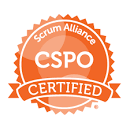 Shaneesh Keshavbhai Patel			Technical Project Manager at Vagaro Technologies Pvt. Ltd.Contact No: +91 9978990110Email: shaneeshpatel@gmail.com
Total IT work exp. – 16+ YearsPermanente Address: C-602, Aastha Opal, Opp. Swaminarayan Flat,Near Trisha Hospital, Nirnay NagarNava Vadaj, Ahmedabad -380013, Gujarat, India Professional ExperienceProfessional SummaryI am a working as a Technical Project Manager for last 5 years with expertise in Agile Scrum methodology (Certified Scrum Product Owner) and involved in Product & Software development following Agile Principle of Product Backlog, Management, Sprint Planning, Continuous Improvement Tracking and Delivering business value and delighting stakeholders.16+ years’ experience in IT Software Development in Cross-functional technologies4+ years’ experience in Agile Scrum (Scrum Master) Methodology, Coaching and Mentor Agile Team, Product development, Delivery management.Business Strategist: Team Preparing, Plan, Manage and Deliver multimillions dollar projects aligning business goals with technology solutions to driver process improvements, competitive advantage, and bottom-line gains.Expert in Agile and Waterfall Project Management methodologies. Able to manage large project team (Current Team Size: 25-35) and known for high-quality deliverables that meet timeline and budgetary targets.Excellent Communicator: Leverage Technical, business, and financial acumen to communicate effectively with client executives and respective teams. Technically sound, expertise in Data Modelling, Efficient in all phases of the development lifecycle, performed business and system analysis, designed application and database structure using Microsoft technologies like ASP.Net/C#.Net & Database like Oracle, SQL Server, and My SQL.Successfully completed complex C# programming web and mobile projects at 10 international clients.Skills SummaryTechnologyEducation QualificationM.C.A. from Gujarat UniversityB.Sc.  from Gujarat UniversityHSC from Gujarat Higher Secondary Education BoardSSC from Gujarat Secondary Education BoardExperience Details Experience/EmploymentTechnical Project Manager: Vagaro Technologies Pvt Ltd.Duration:  Feb 2020 to PresentVagaro Inc. (USA, UK, Canada, Australia)The product is for beauty, saloon, and fitness.  The main features of the products are calendar & scheduling, checkout & credit card processing, customer management, import, add- on & integration, Inventory, payroll, dashboard, hardware setups, business & employee settings, marketing your business, rent and fees and reports.Tools & Technology: Asp.Net, MVC, Angular, React, .Net Core, SQL Server, Android, iOS.Role: Technical Project ManagerKey Achievement: Best Project awarded 2021 -in Vagaro (Rent and Fees)Project Manager: Krish Compusoft Services Pvt Ltd.Duration:  Mar 2018 to Feb2020GEODES - Geologic Data System (Florida, USA)The Florida Geological Survey team collects, stores, tags, and inputs geological sample information into an application. The application allows in-house staff to enter, validate, and maintain borehole information, M-Series, which, once validated, can be searched, downloaded, and mapped through a public-facing web interface on the portal.Tools & Technology: Angular 5.0, Web API, OracleRole: Project Manager Key Achievements:	Third party authentication and authorization.Control’s wise role achievement.High demand for project deliveries so focuses on process and progress and made strong DOD, monitoring, and taken follow up with developers to achieved deadlines.Bixy – Personalized Ads Management App (U.S.A.)Bixy app gives users personalized rewards based on their shopping interests and favourite brands. Users simply providing their interests and app provides valuable recommendations. When users see personalized rewards and ads, they engage with the ads this builds trust with the app. online ads will be awesome because consumers will finally be in charge and will regularly use ads to make purchases. Tools & Technology	: MVC 5, Ajax, CSS, jQuery, SQL Server 2012Role: Project ManagerTrust Factory (Domain) & Enigma (Mobile) (South Africa)This is a South Africa based project which provides SSL certificates. It generates SSL certificates as information provided by the user. The user can download and regenerate certificates from trust factory. It has main two modules management and portal. From portal user fill up required information and documents and request for a certificate. From the management, side authorized person checks and approve it.Tools & Technology: Angular 4, Pay Fast payment integration.Role: Project ManagerKey Achievements:	Certificate integration for security - without certificate installed on the system API will not give the response.JWT token generation for communication in API client side and server-side match then only generate the certificate. TNMS (TAC4G Network Management System) (Israel)TNMS system is a web-based app that serves a network of multiple clients connected to each other with their status.Tools & Technology: Angular 4.0, WebAPI, Node JSRole: Project Manager Bluffee App (U.K.)This is the online App to play the bet in various sports. It's country, state, city level and user level manger the rights.Tools & Technology: Angular, Betfair API, Node Js, Mongo DB Role: Project Manager Shivalik - (India)This is the online App and CMS to book the project sales commercial and residential, channel partner, vendor, CRM, Maintenance, communication.Tools & Technology: Angular 7.0, SQL Server, Android, iOS Role: Project Manager Project Manager: MSP Software Pvt Ltd.Duration:  Jan2017–Mar 2018EPOS Solutions(Nisa Retail) (U.K.)Description: ePositive Evolution is a Retail domain product which includes Head office, Back Office System, Till, HHU, Picco application. Tools & Technology: ASP.Net, Web API, WPF, SQL Server, Windows CE/mobileRole: Project ManagerKey Achievements:	License Configuration Head Office SRS for ePOSQwickPoints - Customer Loyalty (U.K.)Description: This isa loyalty application integrated with the existing product of retail software Back Office and Till.Tools & Technology: ASP.Net MVC, Web API, Android, iOS, SQL ServerRole: Project ManagerKey Achievements:	Optimization Store Procedures for faster response of the API responseThe idea of the App tagline and logo of the Application.MSP Media Advertisement (Nisa Retail) (U.K.)Description: User can add his/her own content which he/she wishes to display on the POS customer display as well as on the standalone screens around the shop. It contains admin, group, store, store system, subscription, content allocation, content upload, merge group, n level hierarchy group under group & repots. Tools & Technology: ASP.Net MVC, SQL Server, RDLCRole: Project ManagerProject Manager: MSP IT Concepts Pvt Ltd.Duration:  Feb 2014 – Jan 2017CamRate – Rate anything (U.K.)Description: In-app user share his/her opinions, share post with photo, video, YouTube movie with rate options with social media sharing like Facebook, Twitter, integral etc.... app features are administration, my feed, trending, most rated, my favourite, blog, review and post, review and rate, searching, badges, report. Tools & Technology: Android, iOS, PHP, MySQLRole: Project ManagerKey Achievements:	Integration with Social media accounts same post share in selected integrated social media account. Made proper document for approved the app in the iTunes store.Category wise auto post in CamRate.Sales Route (South Africa)Description: Sales route main features stock item group, item details, unit, vehicle, area, customer, price list, salesman, currency, route planning, goods issue to vehicle, goods return from vehicle, exchange rate update, route allocation, customer delivery, receipt, user, general configuration, device configuration, reports.Tools & Technology: Asp.Net MVC, C#.Net, SQL Server, AndroidRole: Project ManagerSkoolbuzz (South Africa) Description: In this app, schools, teachers, parents, and students module. Parent access attendance, fees, tests, timetables, exams, results, events, holidays, homework and no. of day’s student late to school. Tools & Technology: PHP, Android, iOS, MySQLRole: Project ManagereCommerce App (Uganda)Description: This is the e-commerce app. Customer registration, check the product, purchase, review and checkout, order history, delivery status. Admin section manages by Magento e-commerce module.Tools &Technology: Android, iOS, Magento, PHP, MySQLRole: Project ManagerBidmatch (U.K.)Description: It contains for shoppers or bidders. Admin can upload products, arrange the event and put the bid. The user can register and take participate in multiple bids. Tools &Technology: Android, iOS, PHP, Node.jsRole: Project ManagerKey Achievements:	Handle the multiple requests of the client forbid using Node.jsThe client is given good feedback for it.Project Manager at Neesa Technologies Ltd. (Former name as Gujarat Sysport Pvt. Ltd.)Duration: Jun 2006 to Jan 2014Infinity Hotel Management System for Financialnigeria.com and Cambay Group of HotelsHMS contains Administration, Banquet, Front Office, Housekeeping, Account, Spa, Golf, Store and Food & Beverages/Restaurant.Tools & Technology: C#.Net, VB.Net 2.0, Silverlight, SQL Server Role: Project ManagerKey Achievements:	An implement electronic door locks with HMS systemIntegration with Tally accounting software.Implementation of the Window software in 9 Cambay group of hotels with a centralized web-based reservation systemSuccessfully implemented web-based software 3 Nigeria Hotel with client sign off.Project Leader (Jul 2008 to Oct 2011)Club Membership Management System (Gujarat Cricket Association)CMMS is maintaining member of GCA includes Admission, Member, Fees, Inventory, Coaching, Finance, Reports.Technology: Asp.Net, C#.Net, SQL Server, Crystal ReportRole: Project Leader Institute Management System (CIHM Institute)Description: CIHM is maintaining collage records Inquiry, follow up, student registration, fee management, subject, teacher, academic calendar planner, timetable, attendance, exam, exam result, library, reports.Technology: Asp.Net, SQL Server, Crystal ReportRole: Project LeaderSr. Software Engineer (May 2007 to Jul 2008)Human Resource Management System (Neesa Group)Description: HRMS contains Employee, Payroll, Leave, Loan, Travel, Appraisal, Manpower requisition, Training, Event Management modules and reports.Technology: ASP.Net, SQL Server, Crystal ReportRole: Sr. Software EngineerSoftware Engineer (Jun 2005 to Apr 2007)Material Management System (GSFC Polymer Unit &Neesa group)Description: MMS includes the entire purchase and store flow with FIFO & average cost method. Technology: ASP.Net, SQL Server, Crystal ReportRole: Software Engineer, Installation and Training to ClientPatient Management System (Medimax Hospital)Description: PMS include reception, patient records for a different Investigation like X-Ray, CT scan, MRI etc. based on reference doctor at the branch level, billing, image transfer between branches and reports in MIS.Role: Software EngineerTechnology: Asp.net 2.0, C#.Net 2.0, SQL Server, Crystal ReportConcession Pass Management System (GSRTC)Technology: VB.Net, SQL Server, Crystal ReportRole:  Software Engineer, Installation and Training to ClientDepot Management System /Conductor Waybill System (GSTRC)Technology: ASP, MS SQL Server 2000, Crystal ReportRole: Software Engineer, Installation and Training to ClientOrganization: TATA Teleservices Ltd.Duration:  July 2005 to May 2006Role: MIS–CoordinatorResponsibilities:Working as an MIS Co-ordinator &Solve all TBF’s Issue& prepares various MIS reports.Ensure timely completion of the daily reports. Looking after the Inventory.Collection of data from all the TBF’s daily and based on those various reports.Organization: Ujjawal InfoTech.Duration:  July2004 to July-2005Role: Software Engineer	Responsibilities: Coding & Testing. Projects: School & Classes Management System(VB.NET &SQL Server 2000, Crystal Report)Personal ParticularsReferences will be provided on request.Shaneesh PatelProject Management:IT Project Life Cycle:Value-Added Leadership:Agile CoachingScrum MeetingCross Functional SupervisionAgile Project ManagementRequirement AnalysisTeam Building and MentorScrum MasterCosting & BudgetingClient Relations Initiate & EstimationEstimationBusiness & IT PlanningCustom Software DevelopmentProject Scheduling Database Design (RDBMS)Delivery ManagementTesting/QA/Rollout/SupportStatus Report with MatrixProposal WritingRisk ManagementRisk ManagementSRS PreparationSupport MatrixPresentationsProject MethodologiesAgile Scrum, WaterfallLanguages: C#.Net, VB.Net, VB 6.0, C++, CDatabases:MS SQL Server, My SQL, Oracle 10G, MS AccessWeb Technologies: ASP.Net, ASP.Net MVC, Web API, Angular, PHP, Silverlight, WCF, WPF, HTML, XML, JavaScript, JSONTools& Technologies:MS-Office, MS Visual Source Safe, TFS, VSTS, SVN, GitHub, Jira, Assembla, Slack, Azure Basics, Devops, Jenkins, Bugzilla, Mantis, AsanaMobile Technologies:Android, iOS GUI Report/Utilities:Crystal Reports, SSRS, Telerik Report ViewerOperating Systems:Windows OS, Linux BasicDomain Knowledge:e-Commerce, Retail, Hospitality, Human Resource, Banking, Travels, Education, Media.Vagaro Technologies Feb 2020 to cont...Krish Compusoft Services Pvt. LtdApril 2018 Feb 2020MSP IT Concepts Pvt. Ltd. Feb 2014 – Mar 2018Neesa Technologies Ltd. (Former name as Gujarat Sysport Pvt. Ltd.)Jun 2006 to Jan 2014Tata Teleservices Ltd.July 2005 to May 2006Ujjawal InfoTechJuly 2004 to May 2005Name:Shaneesh Keshavbhai PatelMother’s Name: Jayaben Keshavbhai PatelDate of Birth:07/02/1981Nationality:IndianGender:MaleMarital Status:MarriedLanguages Known:English, Hindi, GujaratiPassport No:N2904344Hobbies:Learning new things, listening to music, making friends, Watching & Playing Cricket, Swimming.Learning new things, listening to music, making friends, Watching & Playing Cricket, Swimming.Learning new things, listening to music, making friends, Watching & Playing Cricket, Swimming.Learning new things, listening to music, making friends, Watching & Playing Cricket, Swimming.